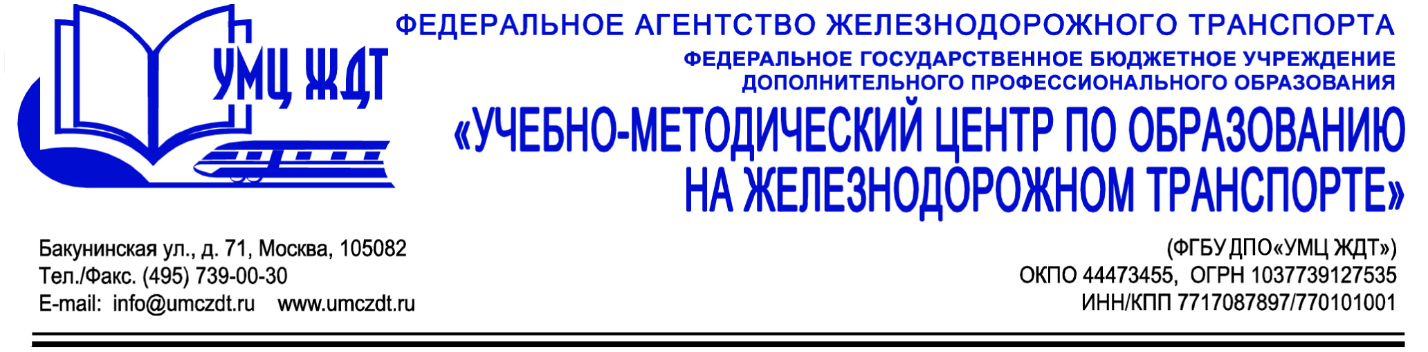 Учебно-тематический планДополнительная профессиональная программа (повышение квалификации)Организация учебной и воспитательной работы в образовательных организациях среднего профессионального и высшего образования№ п/пНаименование  дисциплин (модулей)Всего часовВ том числеВ том числеВ том числе№ п/пНаименование  дисциплин (модулей)Всего часовлекциипрактич.занятиясамост.работа1.УД 1. Нормативно-правовая база и охрана труда  при организации учебной и внеучебной  деятельности обучающихся ОО СПО, ВО 844-1.1.Общие положения о праве в сфере образования. Система нормативно-правовых актов в регламенте деятельности ОО СПО, ВО 422-1.2.Требования охраны труда к организации учебной и внеучебной деятельности обучающихся ОО СПО, ВО422-2.М 1. Разработка программно-методического  сопровождения  учебной и воспитательной работы с  обучающимися ОО СПО, ВО   20614-2.1.Требования ФГОС СПО, ВО к разработке  документов по учебной и воспитательной работе422-2.2.Методические основы разработки учебно-методического комплекса624-2.3.Методическое сопровождение воспитательной работы в ОО СПО, ВО624-2.4.Итоговое зачетное занятие по модулю 4-4-3.М 2. Организация учебной и воспитательной работы с обучающимися ОО СПО, ВО 24816-3.1.Планирование развития социокультурной среды образовательной организации88-3.2.Психолого-педагогический практикум16-164.М 3. Мониторинг и оценка  качества реализации образовательных программ ОО СПО, ВО20812-4.1.Рабочий инструментарий для проведения мониторинга образовательных программ  СПО, ВО422-4.2.Требования к подготовке аналитических материалов по результатам мониторинга образовательных программ (протоколы, формы отчетов)624-4.3.Механизмы оценки уровня сформированности общих компетенций обучающихся1046-Всего722646зачет